SPRZEDAWCA st. I NAUCZANIE ZDALNEORGANIZACJA i TECHNIKI SPRZEDAŻYVioletta Kuklińska – WoźnyProszę zapoznać się z materiałem nr 2 i na podstawie opracowanego materiału rozwiązać zadania.Rozwiązane zadania proszę przesłać na wybranego maila: viola300@autograf.pl lub vkuklinska@ckz.swidnica.pl ,  w terminie do 2.12.2020r.2.Cena, marże , rabaty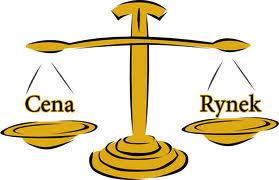 CENATo jeden z czynników, który wpływa na wysokość osiąganych dochodów w obiektach handlowych. Na cenę  towaru ma wpływ: jakość, atrakcyjność, opakowanie, opinia publiczna, reklama,  ceny innych wyrobów i towarów proponowanych przez konkurencję. Cena powinna być atrakcyjna dla klienta i gwarantować zwrot poniesionych kosztów placówce handlowejRozróżniamy:cenę zakupu – cena jaką płaci nabywca przy zakupie, przy dostawach z importu powiększona o cło, podatek akcyzowy i importowy,cenę nabycia - cena zakupu powiększona  o koszty zakupu,cenę sprzedaży – cena po której sprzedawca sprzedaje produkt, usługę lub towar, cenę skupu – dotyczy to produktów pochodzących z rolnictwa, lenistwa, rybołówstwa, cenę zbytu – cena, po której firmy produkujące sprzedają swoje wyroby,cenę sprzedaży hurtowej – cena zbytu powiększona o marżę hurtową,cenę sprzedaży detalicznej – cena zbytu powiększona o marżę handlową (hurtową i detaliczną),cenę sprzedaży gastronomicznej – cena, według której sprzedawane są produkty i usługi w lokalach gastronomicznych,cenę brutto – cena netto powiększona o podatek VAT (podatek od towarów i usług),cenę netto – cena brutto pomniejszona o podatek VAT (podatek od towarów i usług),cenę urzędową – cena określana  przez Radę Ministrów,cenę umowną (wolnorynkową) – cena będąca rezultatem uzgodnień między sprzedawcą, a nabywcą.CENA ZBYTU = CAŁKOWITY KOSZT WŁASNY + ZYSKCENA HURTOWA = CENA ZBYTU + MARŻA HURTOWACENA DETALICZNA = CENA HURTOWA + MARŻA DETALICZNARabat i marża w kalkulacji kosztów produkcji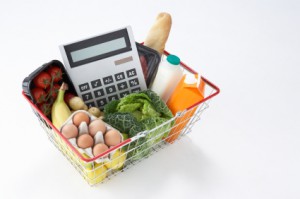 MARŻATo różnica między ceną sprzedaży a ceną zakupu. Inaczej koszt funkcjonowania firmy oraz zysk przedsiębiorstwa.Wysokość marży zależy przede wszystkim, od: wysokości kosztów nierozliczonych (im większe są te koszty, tym większy musi być narzut), standardu sklepu, kapitału zainwestowanego w uruchomienie przedsiębiorstwa i jego modernizację, sytuacji rynkowej, czyli popytu i konkurencji; (przy dużym popycie i małej konkurencji, marża może być wyższa, zapewniając odpowiedni zysk, natomiast przy małym popycie i dużej konkurencji może zniechęcić klientów), lokalizacji sklepu i jego renomy, polityki cenowej ( zróżnicowane marże na różne produkty), sezonowości.RABATTo zmniejszenie należności za nabyty towar lub usługi, udzielany zazwyczaj przez stronę sprzedającą kupującemu. Rodzaje rabatów:prosty – jednorazowe zmniejszenie ceny o pewien procent,złożony – obejmującym kilka kolejnych obniżek ceny,seryjny – w przypadku dokonywania hurtowych zakupów,progresywny – rosnący wraz ze wzrostem zakupów,premiowy (obrotowy) – przyznawany odbiorcy kupującemu w wyznaczonym okresie minimalną ilość towaru,klientowski – udzielany klientowi za to, że w tym samym czasie nie nabył towarów od innych producentów,sezonowy – przyznawany w ściśle określonym czasie,gotówkowy – stosowany przy sprzedaży kredytowej, mający na celu szybką realizację płatności,ilościowy – obniżka cen w zamian za zakup dużych ilości produktu,handlowy – udzielany pośrednikowi w zamian za podjęcie przez niego dodatkowego zadania, np. reklamy.UPUST To obniżka ceny dla nabywcy w zamian za jego działania promocyjne albo zakup dużych ilości produktu.UWAGA Cena netto =  cena zakupu towaru + MarżaMarża może być wyrażona kwotowo (zł) lub w procentachMarżę wyrażoną w % obliczamy =  cena zakupu towaru x % marżyCena netto nie zawiera podatku VATCena brutto = cena netto + podatek VAT  (cena, którą płaci konsument – nabywca)Podatek VAT wyrażony w złotych obliczamy, jako określony % ceny netto.Podatek VAT =  cena netto x stawka % VATRabaty, upusty zawsze obliczamy od ceny netto.PRZYKŁADY I SPOSOBY OBLICZEŃZad. 1 Obliczyć cenę netto towaru, jeśli cena zakupu wynosi 50 zł, a marża 200 %.Cena netto = cena zakupu + marża ( cena zakupu x 200%)Cena netto = 50 zł + 50 zł x 200 %= 50 zł + 100 zł = 150złZad.2Oblicz cenę brutto towaru, jeśli cena netto wynosi 200 zł, stawka % podatku VAT 23 %.Cena brutto = cena netto + podatek VAT (cena netto x % stawka)Cena brutto = 200 zł + 200 zł x 23 % = 200 zł + 46 zł =246 złZad. 3Oblicz cenę brutto towaru,  jeśli cena zakupu wynosi 10 zł, marża 100 %, stawka % VAT 8%.W pierwszej kolejności obliczamy cenę netto (patrz zadanie 1)Cena netto = cena zakupu + marża ( cena zakupu x 100%)Cena netto = 10 zł + 10 x 100% =  20 złW następnym kroku obliczamy cenę brutto (patrz zadanie 2)Cena brutto = cena netto + podatek VAT (cena netto x % stawka)Cena brutto = 20 zł + 20 zł x 8 %=  21, 60 złZad. 4Jaką cenę brutto zapłaci klient, za towar, któremu udzielono 20 % rabatu, cena zakupu towaru wynosi 150 zł, marża 200 %, podatek VAT 23 %.Pierwszy krok obliczamy cenę netto (patrz zadanie 1)Cena netto = cena zakupu + marża ( cena zakupu x 100%)Cena netto = 150 zł + 150 zł x 200% = 450 złDrugi krok obliczamy kwotę udzielonego rabatu, który liczymy jako określony % ceny nettoRabat = cena netto x % rabatu = 450 zł x 20 %= 90 złTrzeci krok zmniejszamy cenę netto o udzielony rabatCena netto po rabacie = cena netto przed rabatem – kwota rabatuCena netto po rabacie = 450 zł – 90 zł = 360 złCzwarty krok obliczamy cenę brutto (patrz zadanie 2)Cena brutto = cena netto + podatek VAT (cena netto x % stawka)Cena brutto = 360 zł + 360 zł x 23 % = 360 zł + 82,80 = 442, 80 złZad. 5 Jaką cenę brutto za towar zapłaciłby klient, gdyby nie udzielono mu rabatu 20 %, cena zakupu towaru wynosi 150 zł, marża 200 %, podatek VAT 23 %. ?Pierwszy krok obliczamy cenę netto (patrz zadanie 1)Cena netto = cena zakupu + marża ( cena zakupu x 100%)Cena netto = 150 zł + 150 zł x 200% = 450 złDrugi krok obliczamy cenę brutto (patrz zadanie 2)Cena brutto = cena netto + podatek VAT (cena netto x % stawka)Cena brutto = 450 zł + 450 zł x 23 % = 450 zł + 103,50 zł= 553,50 złZad. 6 Jaka jest różnica między ceną netto i ceną brutto z zadania 5 i zadania 4?Różnica w cenie netto = 450 zł – 360 zł = 90 złRóżnica w cenie brutto = 553,50 – 442,80= 110, 70 zZadania do wykonania proszę pokazać sposób rozwiązania i wynikOblicz cenę netto towaru, jeśli cena zakupu wynosi 100 zł, a marża 150 %Oblicz cenę brutto towaru, jeśli cena netto wynosi 20 zł, stawka % VAT 8%Oblicz cenę brutto towaru, jeśli cena zakupu towaru wynosi 30 zł, marża 200 %, podatek VAT 23%Jaką cenę brutto zapłaci klient za towar, które cena zakupu towaru wynosi  60 zł, marża 100%, podatek VAT 8 %, rabat 25%.Jaką cenę brutto zapłaciłby klient, gdyby nie udzielono mu 25 % rabatu, cena zakupu towaru wynosi  60 zł, marża 100%, podatek VAT 8 %       6.  Jaka jest różnica między ceną netto i ceną brutto z zadania 5 i zadania 4?Dziękuję za wykonanie zadań  